Teden 3  6. 4. – 10. 4. 2020                                     ČETRTEK, 9. 4. 2020 OSNOVNA ŠOLA ANTONA MARTINA SLOMŠKA                                   Lidija Lenarčič 4. aUrnik: lum, mat, sloLIKOVNA UMETNOST:Četrtek, 9. 4. 2020  DekoracijaKer se bližamo velikonočnim praznikom, ti prilagam nekaj idej za dekoracijo doma. Odloči se sam in prispevaj k okrsitvi doma.https://www.youtube.com/watch?v=LjFTWlYr6EIhttps://www.youtube.com/watch?v=y4rsKGlPXYM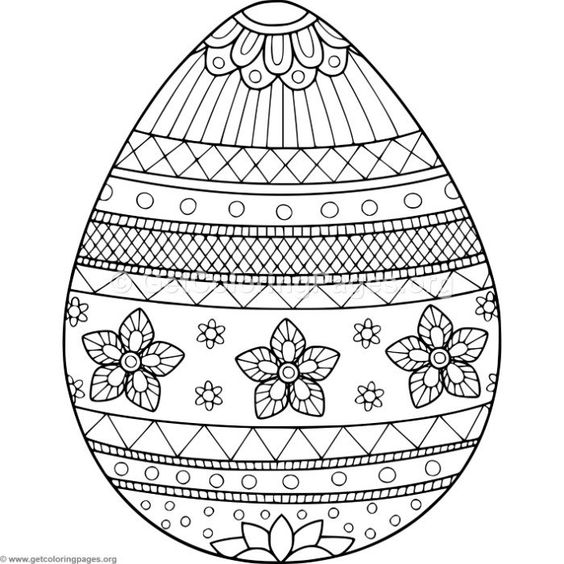 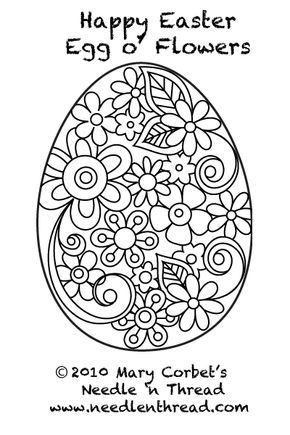 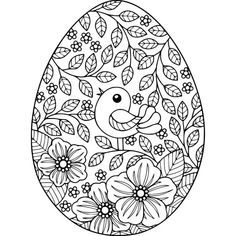 MATEMATIKA:Četrtek, 9. 4. 2020   Pisno množenje z dvema prehodomaDanes bomo pisno množili z dvema prehodoma.Zapis v zvezek:Napiši naslov Pisno množenje in datum. Prepiši besedilno nalogo in račun. Upoštevaj barve.Dedek je imel 3 albume znamk, v vsakem albumu je bilo 47 znamk.Koliko znamk je imel v vseh albumih skupaj?   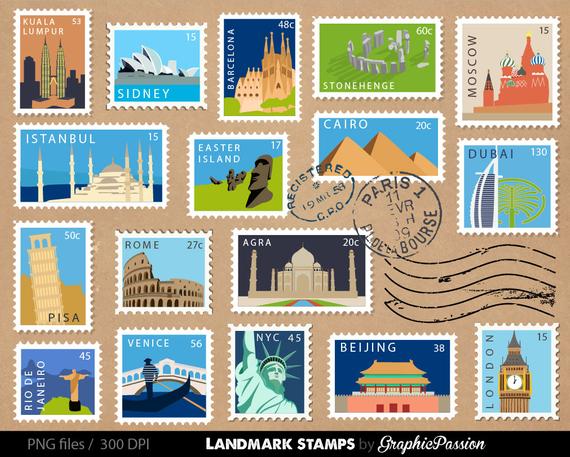 O:  V vseh albumih je imel 141 znamk.Napiši še eno nalogo.Katero število je za šestkrat večje od 134?O: Število 804 je šestkrat večje od 134.Zdaj pa preberi nalogi o babici in dedku v SDZ, str. 44.Reši 1. nalogo in začni podpisovati pod drugi faktor.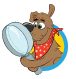 Nato reši 2. in 3. nalogo v SDZ na str. 45.SDZ, str. 45, 4. naloga: račune prepiši v karo zvezek in jih reši. Četrtek, 9. 4. 2020: Kakšne vrste povedi poznamo?V SDZ na str. 36 preberi, kaj smo se naučili v poglavju. V 1. nalogi poveži pare, ki spadajo skupaj.V SDZ na str. 37,  v 2. nalogi zapiši oglašanje živali. V 3. nalogi postavi besede v oklepaju v pravilno obliko.V 4. nalogi  pravilno zapiši besede. 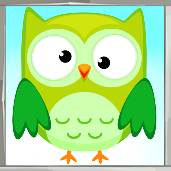 Dodatna naloga, zapisana v odebeljenem tisku je neobvezna, kdor ima še kaj energije, jo lahko zapiše v zvezek.V SDZ stran 38 izpusti in rešiš stran 39. Vse naloge preveri z rešitvami, ki jih najdeš v interaktivnem gradivu na www.radovednih-pet.si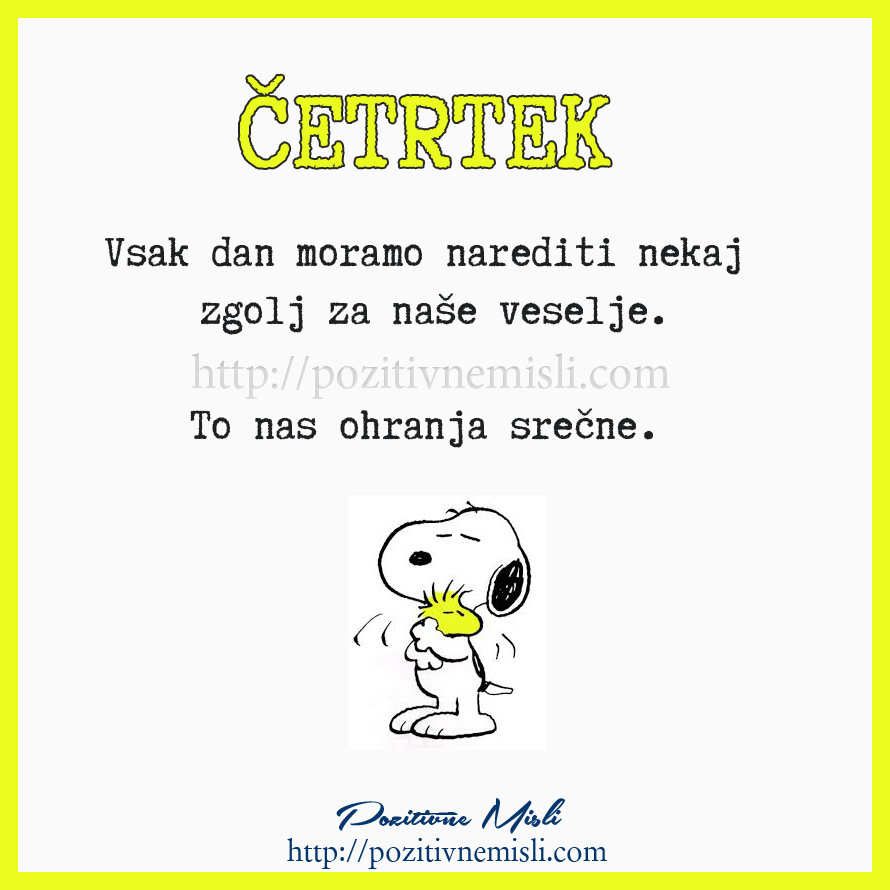 DE427·3141SDESDE12324·6804SDE